Verbale n. ____ di scrutinio finaleIl giorno …….. del mese di ……..…… dell’anno …….. alle ore …….. nei locali dell’____ di Santeramo, si riunisce  d’esame costituita per lo svolgimento degli esami integrativi dei corsi di studio di istruzione _____________ indirizzo ……………………………… al fine di procedere  agli adempimenti previsti dalla normativaSono presenti:Il presidente prof. .Il commissario, prof. ……………...…….,Il commissario, prof. ……………...…….,Il commissario, prof. ……………...…….,Il commissario, prof. ……………...…….,Il commissario, prof. ……………...…….,Il commissario, prof. ……………...…….,Il Presidente richiama all’osservanza del segreto d’ufficio.	Per tutti gli alunni viene rispettato il seguente procedimento:a) lettura del giudizio e proposta di voto da parte del singolo docente;b) discussione della proposta da parte della Commissione, mediante una valutazione complessiva;  c)  deliberazione della Commissione sulla proposta, con l’assegnazione dei voto sia scritto che orale.Il Consiglio passa quindi a ratificare collegialmente i voti.	(per le classi III, IV e V)Per i candidati esterni sono previsti e disciplinati i seguenti casi particolari:
a) per i candidati esterni che siano stati ammessi o dichiarati idonei all’ultima classe a seguito di esami di maturità o di Stato, il credito scolastico è attribuito dal consiglio di classe davanti al quale sostengono l’esame preliminare:i. sulla base dei risultati delle prove preliminari per la classe quinta;
ii. nella misura di punti dodici per la classe quarta, qualora il candidato non sia in possesso di promozione o idoneità per la classe quarta;
iii. nella misura di punti undici per la classe terza, qualora il candidato non sia in possesso di promozione o idoneità alla classe terza.b) per i candidati esterni in possesso di promozione o idoneità alla classe quinta del corso di studi, il credito scolastico relativo alle classi terza e quarta è il credito già maturato nei precedenti anni, convertito secondo i parametri delle tabelle A e B dell’Allegato A.Tabella A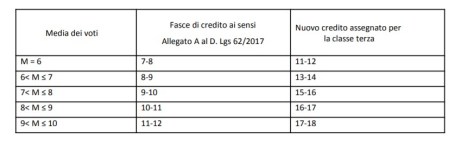 Tabella B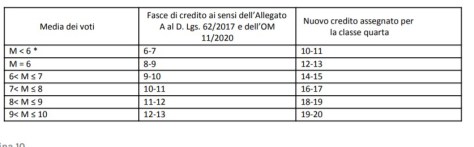 Per la classe quinta è attribuito dal consiglio di classe davanti al quale è sostenuto l’esame preliminare, sulla base dei risultati delle prove preliminari, secondo quanto previsto nella tabella C di cui all’Allegato A Tabella C Attribuzione credito scolastico per la classe quinta in sede di ammissione all’Esame di Stato 
Al termine delle operazioni, deliberate tutte all'unanimità, il Consiglio di classe attribuisce ai candidati di seguito specificati il seguente credito scolastico:I voti, i giudizi  ed il credito scolastico vengono riportati sulla scheda personale del candidato, dopo l'apposizione delle firme, la seduta ha termine alle ore …...Letto, approvato e sottoscritto il presente verbale, la seduta è tolta alle ore ……….…IL SEGRETARIO					      IL PRESIDENTE………............................				           .........................………..Nome e Cognome:MaterieScrittoScrittoOralePraticoUnicoU/MITALIANOLINGUA STRANIERALo studente è idoneo alla classe:   Lo studente è idoneo alla classe:   Lo studente è idoneo alla classe:   Lo studente è idoneo alla classe:   Media voti:Credito:Media voti:Credito:Media voti:Credito:Nome e Cognome:MaterieScrittoScrittoOralePraticoUnicoU/MITALIANOLINGUA STRANIERALo studente è idoneo alla classe:   Lo studente è idoneo alla classe:   Lo studente è idoneo alla classe:   Lo studente è idoneo alla classe:   Media voti:Credito:Media voti:Credito:Media voti:Credito:Media dei votiFasce di creditoclasse quintaM < 611-12M = 613-146< M ≤ 715-167< M ≤ 817-188< M ≤ 919-209< M ≤ 1021-22ALUNNOMedia votiBanda di oscillazioneCredito  ALUNNOMedia votiBanda di oscillazioneCredito  